   Smer: Trgovinski tehničar   II godina   PITANJA: Tehnike neposredne prodaje robePoslovi neposredne pripreme prodavca za radSnabdevanje prodajnog prostora robomPriprema sredstava za rad u prodavniciKontrola zaliha robeRaspoređivanje i izlaganje robeAranžiranje i dekoracija u prodavniciPriprema robe za prodajuProdaja robe u klasičnoj prodavniciKarakteristike klasične prodaje robeFaze neposredne prodaje robe u klasičnoj prodavniciSporazum o kupoprodaji robeMerenje robeObračun novčanog iznosa za prodatu robuPakovanje robeUručivanje robe i ispraćaj kupca iz prodavniceProdaja robe u samouslugamaKarakteristike samouslužnog načina prodaje robeFaze samouslužne prodaje robeIzbor i merenje robeProdaja robe u smoizbornim prodavnicamaFaze samoizborne prodaje robeIzbor i merenje robe u samoizboruNastanak i razvoj robnih kućaTipovi i vrste robnih kućaOrganizacija i karakteristike prodaje robe u robnim kućamaPojam i vrste trgovinskih centaraProdaja robe pomoću kataloga i automataProdaja robe u izložbenoj prodavniciProdaja robe u diskontu i dragstoruPokretne prodavniceProdaja robe u free-shop-u i privatnim radnjamaPojam podela i značaj dopunskih uslugaReklamacije kupacaProdaja robe na kreditProdaja robe za bezgotovinska sredstva plaćanjaSredstva bezgotovinskog plaćanjaRad na registar kasiNaplata novčanog iznosa za prodatu robuEvidencija, specifikacija i uplata pazara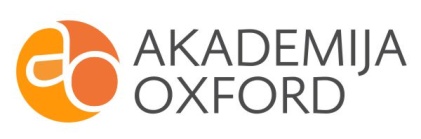 